A Buffet of Stories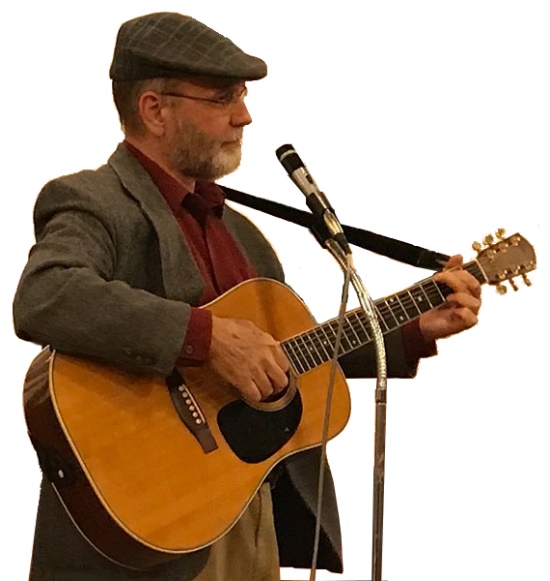 withSandy SchumanDay, Date, Time
PlaceSandy Schuman is a storyteller, musician, and educator. He tells stories about songs and song-writers, personal adventures, historical sagas, folk tales, and stories in the Jewish storytelling tradition. 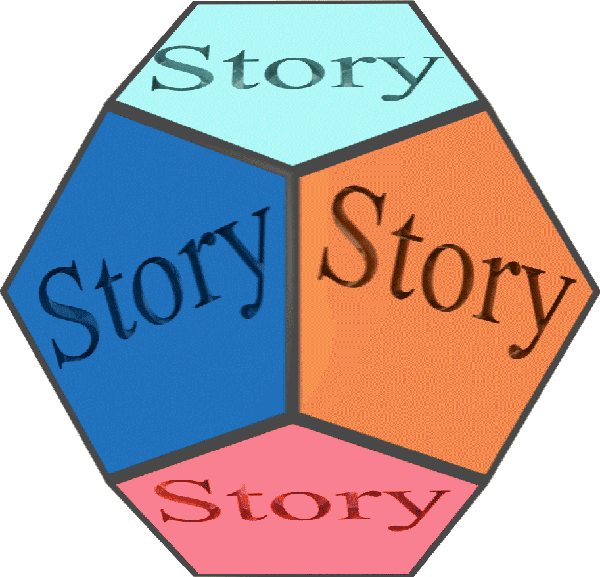 www.tothestory.comVenue logoSponsor logo